
كلية الهندسة بشبرا 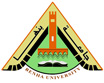 Model No.12
Course Specifications : Electronic Circuits 3AUniversity : Benha universityFaculty : Faculty of Engineering - ShoubraDepartment : Electrical Engineering Department1- Course Data 2-  Course Aim For students undertaking this course, the aims are to:3- Intended Learning Outcomes of Course (ILOS) 4- Course Contents 5- Teaching and Learning Methods 6- Teaching and Learning Methods of Disables7- Student Assessment a- Student Assessment Methods1Assessment   to assess   knowledge and intellectual skills. 2Quizzes   to assess   knowledge, intellectual and professional skills. 3Mid-term exam   to assess   knowledge, intellectual, professional and general skills. 4Oral Exam   to assess   knowledge and intellectual skills. 5Final exam   to assess   knowledge, intellectual, professional and general skills. 8- List of References  - Course Coordinator :    Rokaia Mounir Zaki Emam - Head of Department :      سيد أبو السعود سيد ورد 
كلية الهندسة بشبراModel No.11A
Course Specifications : Electronic Circuits 3AUniversity : Benha universityFaculty :  Faculty of Engineering - ShoubraDepartment :  Electrical Engineering Department Matrix of Knowledge and Skills of the course  - Course Coordinator :    Rokaia Mounir Zaki Emam - Head of Department :    سيد أبو السعود سيد ورد